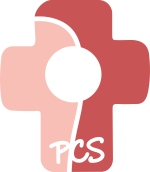 30. neděle v mezidobí24. října 2021Neděle 	24. 10. 30. neděle v mezidobí, „Misijní neděle“ mše sv. 9.30 - sbírka na misie, misijní jarmark, setkání se sestrami Jayou a Gizelou - nedělní káva		Za živé a + misionářky a misionáře Čtvrtek	28. 10. Svátek sv. Šimona a Judy, apoštolů	mše sv. NEBUDE (školní prázdniny)Neděle 	31. 10. 31. neděle v mezidobí		za + dobrodince, příbuzné a duše v očistci                                             ..........................................Dnešní den je sbírka na misieBiskup Tomáš zve všechny, kteří ztratili někoho blízkého, na akci Svíce pro naše zemřelé, která se uskuteční v úterý 2. listopadu od 18 hodin v katedrále sv. Bartoloměje. Na místě budete moci na lístek napsat jména vašich blízkých zemřelých nebo vaši prosbu. Lístky budou během akce předány mnichům trapistům z kláštera v Novém Dvoře, kteří se za zemřelé budou každý den modlit. Biskup Tomáš vás rovněž prosí, abyste řekli o akci Svíce pro naše zemřelé i lidem ve vašem okolí, kteří ztratili někoho blízkého a případně přišli spolu s nimi.